Уважаемые налогоплательщики!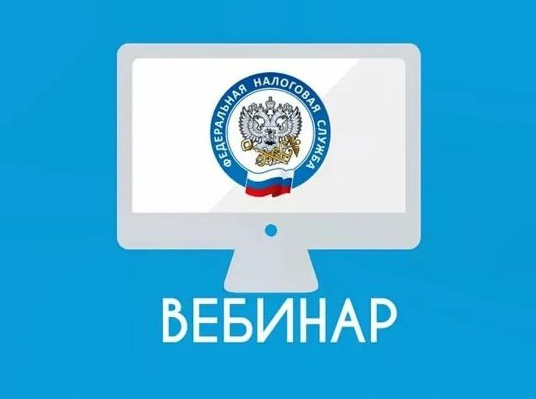 Межрайонная ИФНС России № 33 по Республике Башкортостан приглашает всех желающих принять участие в онлайн - вебинаре, который состоится  15 февраля 2023 года в 11.00 час. На мероприятии будут рассмотрены следующие вопросы: 1. Новая система уплаты налоговых платежей с 2023 года. Единый налоговый счет. Новые сроки уплаты налогов и взносов.2. О проведении Декларационной кампании  по НДФЛ на 2023 год.3. О проведении информационной кампании по налоговым льготам при налогообложении имущества за 2022 год.4. Информирование о работе с электронными сервисами ФНС России.Для участия в вебинаре необходимо перейти по ссылке:  https://w.sbis.ru/webinar/045534c5-78ec-47d7-944d-56875936da31